SECTION 1  PART A - IDENTIFICATION DETAILSSECTION 1 PART B – OUTLINE DIAGRAM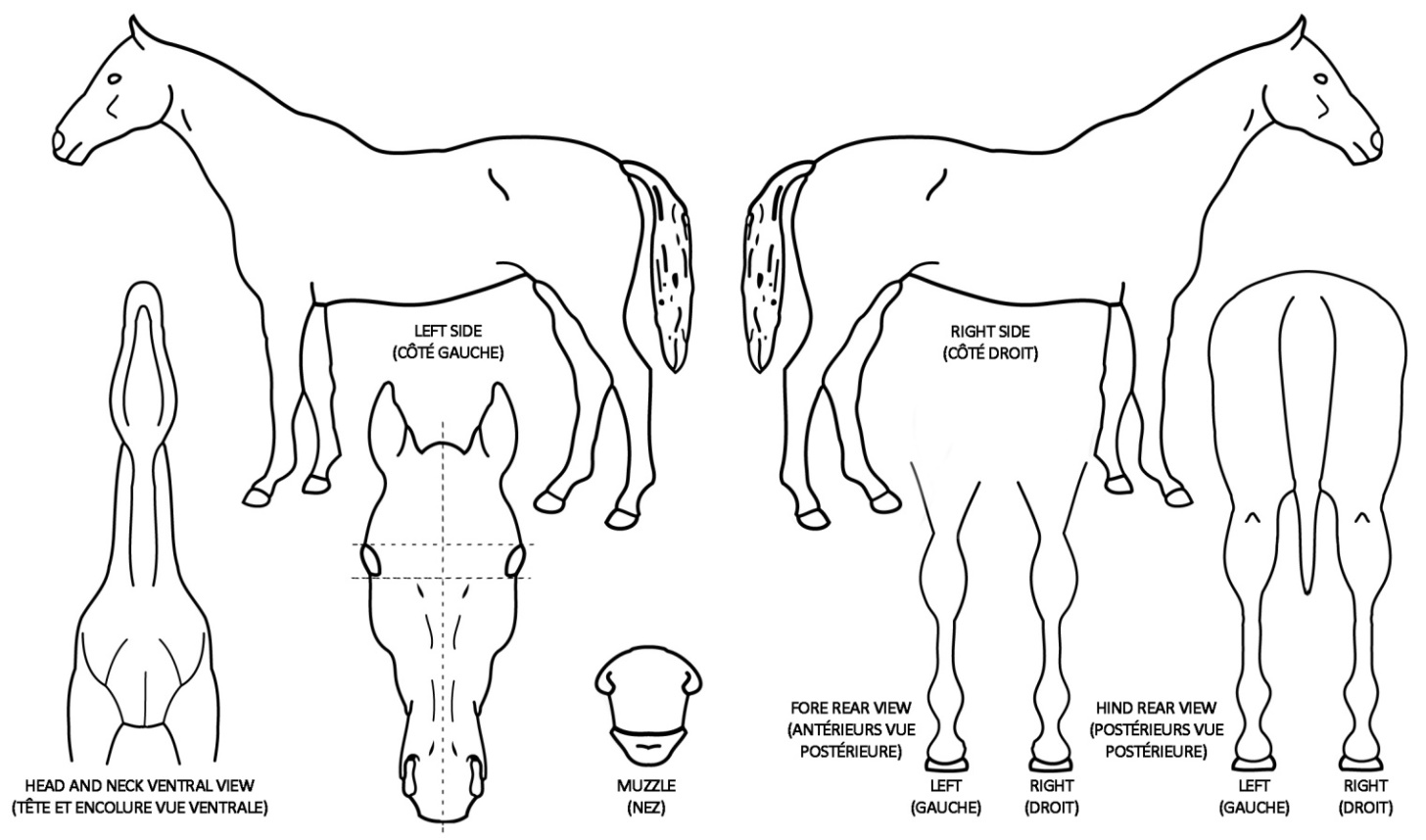 